VAJA AF 12 - DELO Z BESEDILOM - NAGIB VSAKE ČRKE1. Nova kompozicija 4 sek2. Novi text layer in napiši besedilo. Besedilo oblikuj.3. Naredi običajno rotacijo besedila (transform, rotacija, pan behaind) v celotni dolžini časovnice.4. Nato naredi še rotacijo vsake črke posebej z ukazom:Text, Animate, Rotation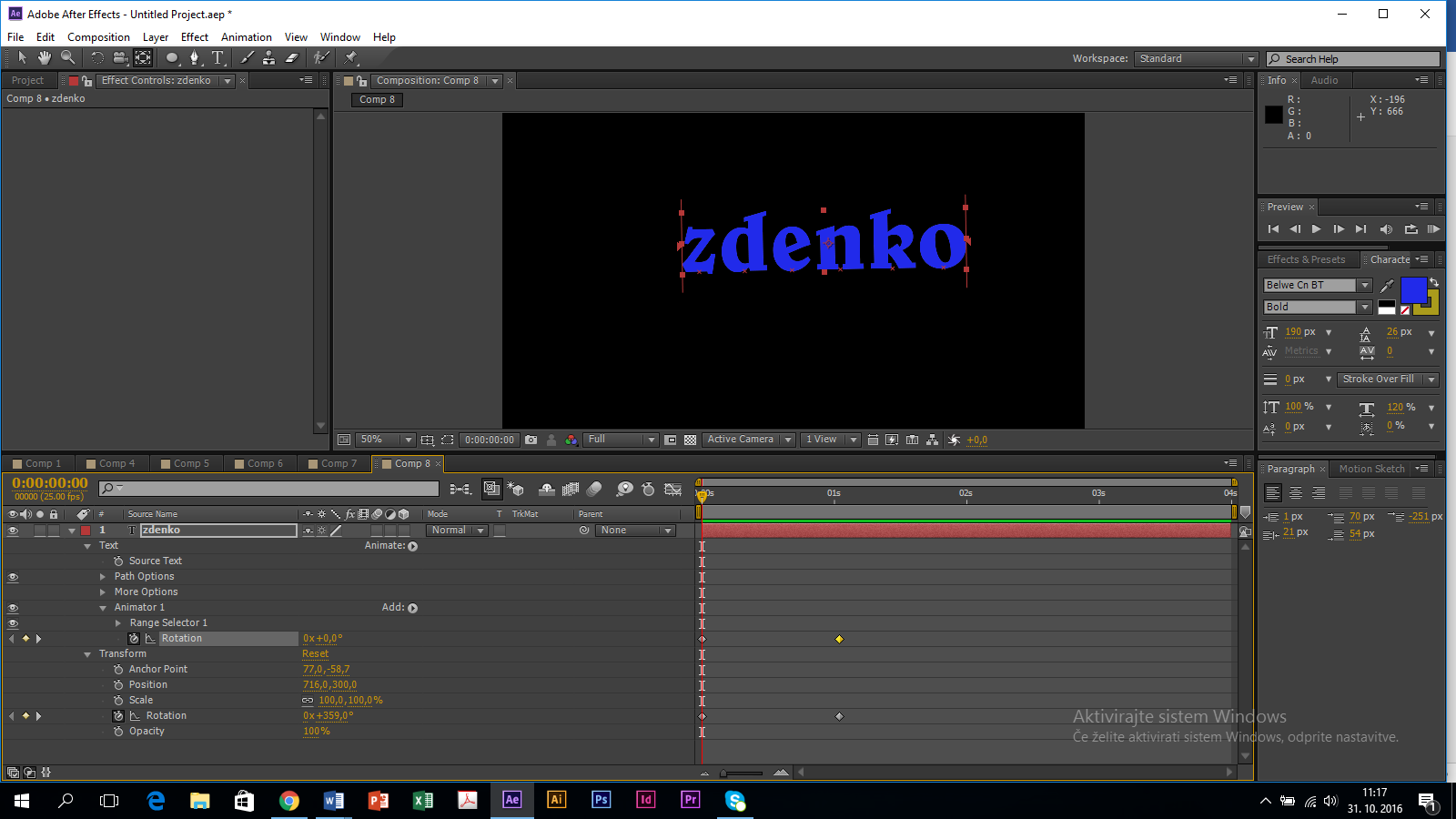 EKONOMSKA ŠOLANOVO MESTOVAJA AFTER EFFECTSZdenko POTOČAR